Тема урока:                   СловосочетаниеКласс 3-БКлассный руководитель :  Чеканина Е.ВЗадачи урока: совершенствовать навыки различия словосочетания от предложения; научить устанавливать смысловую и грамматическую связь в словосочетании.развивать внимание, память.воспитывать активность, самостоятельность, умение работать в оптимальном темпе, осуществлять самоконтроль. ХОД УРОКАІ.  Сообщение темы урока и его цели.  ІІ. Это важно запомнить     1)Средства связи слов в словосочетании     2) Строение словосочетаний     3) Виды словосочетаний     4) Разбор словосочетанийІІІ. Проверь себя      Я знаю     Я умеюІV. ПрактикумV. КонтрольІ. Это вы уже знаете?1) Что такое словосочетание?2) Какие сочетания слов не являются словосочетанием?3) Виды словосочетаний.4) Словосочетания – синонимы.5) Порядок разбора словосочетаний.ІІ. Это важно запомнить1.Средство связи слов в словосочетании Что мы знаем о словосочетании?Словосочетание – более точно, конкретно, чем слово, называет предмет, описывает признак, характеризует действие           Словосочетание – это сочетание главного и зависимого слов, связанных между собой по смыслу и грамматически.          Словосочетания образуют только связанные между собой самостоятельные слов         Словосочетаниями не являются подлежащее и сказуемое, однородные члены предложения2. Строение словосочетаний.Строение  словосочетания – это модель, которая показывает, какими частями речи выражены главное и зависимое слово в словосочетании. 4. Разбор словосочетаний.	Порядок разбораІІІ. Проверь  себя.      Я знаюЗакончи предложение.В словосочетании от одного слова к другому … (задается вопрос)Словосочетание  состоит из главного и … (зависимого слов)Словосочетания  образуют только связанные между собой … (самостоятельные слова)Подлежащее и сказуемое словосочетанием не является, потому что,… (они оба главные члены – грамматическая основа предложения) Для грамматической связи слов в словосочетании служат … (предлоги и окончании зависимых слов)В именном словосочетании главное слово выражено  … (именем существительным или именем прилагательным)           2.  Вопрос – ответЧто такое словосочетание?Как определить главное и зависимое слово в словосочетании?Как  различить именные и глагольные словосочетания?Какие сочетания слов нельзя путать со словосочетанием?Каков порядок разбора словосочетания?Какой способ  связи называется согласованием, управлением, примыканием?   Я умею1.Найти словосочетания.Вариант  1В  осеннем  лесу            3.  Шел и думалПоздним вечером         4.  На прогулкеВариант  2На столе                            3.Синие и красныеКолючим кустарником   4.Искать грибыВариант 3От  тучи                                3. У дальнего горизонтаНалетел  ветер                   4. Разбросанные листьяВариант 4Следовать за товарищем    3.  Труд и терпениеСвязать варежки                    4.   Зима миновала2.Обозначьте главное и зависимое слово в словосочетании3.Выделить словосочетания  из  предложенииВыбери  только  те сочетания слов, которые являются словосочетаниями (запишите их номера )Мы перебрались через лесной овраг и вышли к небольшой речке.Мы перебралисьЧерез оврагПеребрались и вышлиК небольшой речкеВышли к речкеЛетом и осенью  запасливые белки сушат шляпки грибовЛетом  и  осеньюБелки сушатСушат летомСушат осеньюСушат шляпкиШляпки грибовЗапасливые белки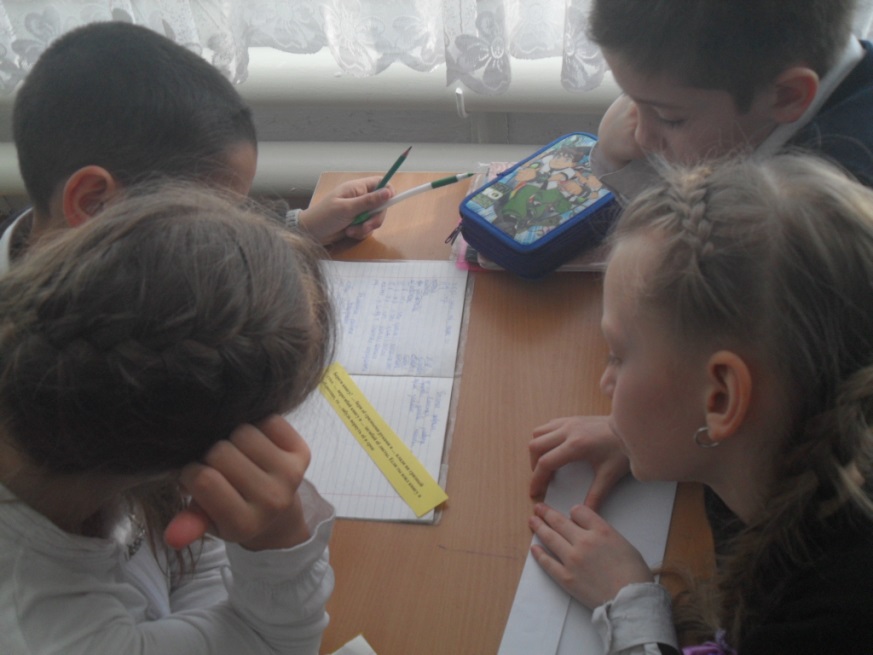 ІV.  ПрактикумЗадания для самостоятельной работы.1	2	   3	    4	5	Заменить, где это возможно данные словосочетаниямиОбразец:    Шерстяной шарф – шарф из шерстиДеревенские  улицы, школьная библиотекаУченическая тетрадь,  высокий человекБабушкины руки, родной дом, вишневое варенье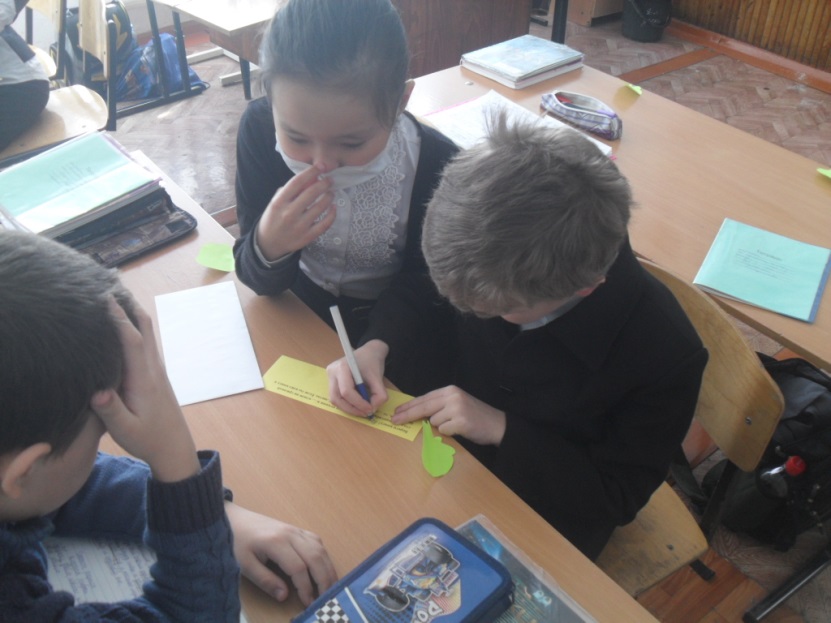 Составьте словосочетания с данными словами . Над главным словом укажите часть речи.Телевизор, мечта, огромный, рассчитать, республика, футбол, громадный, каналСоставьте словосочетания по данной схемеПрил. + сущ.              …………………..Сущ. + сущ.               ………………….. Прил. + сущ. с прил.       ……………………..Глагол + сущ.                  ……………………Глагол + наречие              …………………….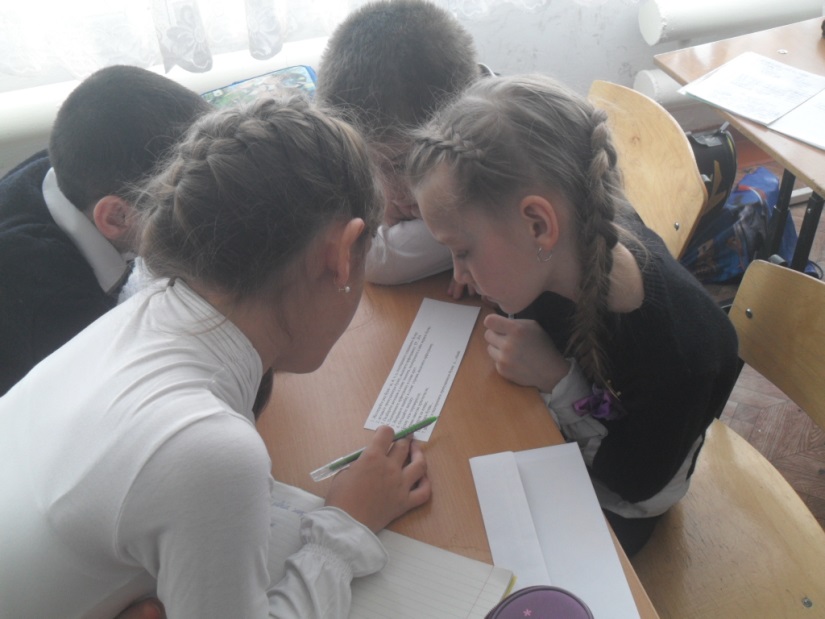 Работа по учебнику :   стр 167 – чтение правила                                           Стр 167   упр 449, 452 v.  Контроль      Тест  Цель:  проверить умение отличить словосочетания от других сочетаний  словВариант 1.1.  а) в осеннем лесу        б) на прогулке          в) шёл и думал                 г) у юннатов	       д) поздним вечером2.  а) свежим ветром        б) бежать на зарядку    в) летел и кружился        г) около дома               д) на мокрой террасе3.  а) по лесной тропинке      б) около дома          в) побежал к реке          г) искрится звезда            д)  по дороге4. а) вечная мерзлота                б) синие и зелёные            в) у дома       г) расшумелись  дерев ья             д) к дремучему лесу5.  а) у дальнего горизонта   б) от тучи   в) налетел ветер   г) от тучи       д)  закружил и разбросал   VІ.  Домашняя работаСтр 167-168-правила    Упр 451.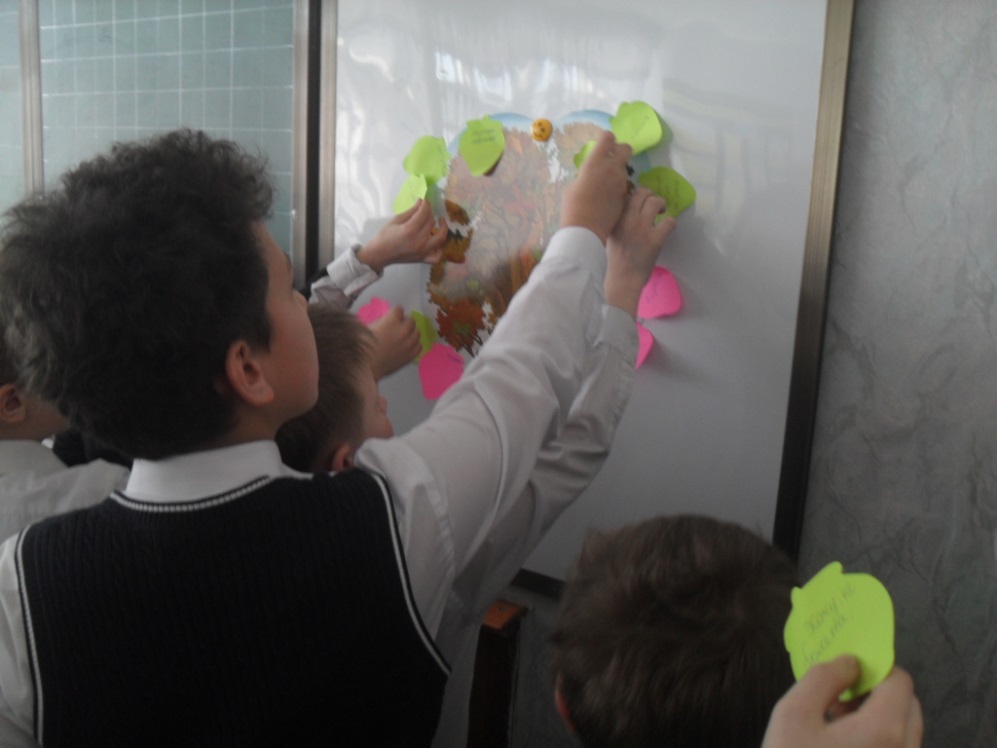 Словосочетание состоит из главного и зависимого слов, располагающихся по – разному:Модели могут быть разные: 	            х           Прилаг.  +  сущ.х           Сущ.  +  сущ	хПрилаг.  +  сущ. с предл.хГл.    +   сущ.хГл.    +   сущ. С предл.хГл.  +  нар. 1.   Указать главное и         зависимое слова.   Поставить вопрос.2. Указать какой частью речи выражены главное и зависимое слова. Назвать вид словосочетания3. Указать средства связи зависимого слова с главным(по смыслу, окончание, предлог)	   хОбразец:     Ласковое         море           ( прилаг. + сущ)	   хОбразец:     Ласковое         море           ( прилаг. + сущ)	   хОбразец:     Ласковое         море           ( прилаг. + сущ)      Радостное событие      Перепрыгнуть  через  лужу      Искреннее слово      Громко чихнуть      Прочитать  оглавлениеПоставьте вопросУкажите, чем выражены главное и зависимое слово по образцу:Какой?	х Прил.     +   сущ.Яблочное   пюре